(Ф 21.01 – 03)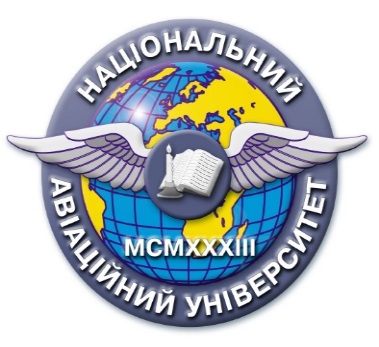 Силабус навчальної дисципліни«Спічрайтинг» Освітньо-професійної програми «Реклама і зв’язки з громадськістю»            Галузь знань:           06   «Журналістика»            Спеціальність:         061 «Журналістика»Силабус навчальної дисципліни«Спічрайтинг» Освітньо-професійної програми «Реклама і зв’язки з громадськістю»            Галузь знань:           06   «Журналістика»            Спеціальність:         061 «Журналістика»Рівень вищої освіти  Перший (бакалаврський) рівень вищої освітиПерший (бакалаврський) рівень вищої освітиСтатус дисципліниНавчальна дисципліна вибіркового компонента ОП     Навчальна дисципліна вибіркового компонента ОП     Курс2 (другий)2 (другий)Семестр7 (сьомий)7 (сьомий)Обсяг дисципліни, кредити ЄКТС/години4 кредити / 120 годин4 кредити / 120 годинМова викладанняУкраїнськаУкраїнськаЩо буде вивчатися (предмет вивчення)Особливості роботи в умовах сучасного інформаційного простору з метою підготовки промов, поширення через них ідей, аналізу інформаційних потоків, сприяння входженню України в сучасний світовий інформаційний простір як рівноправного партнера.Особливості роботи в умовах сучасного інформаційного простору з метою підготовки промов, поширення через них ідей, аналізу інформаційних потоків, сприяння входженню України в сучасний світовий інформаційний простір як рівноправного партнера.Чому це цікаво/треба вивчати (мета)         Навчальна дисципліна спрямована на вивчення основних чинників, складників, закономірностей процесів спічрайтингу, його системи в сучасному суспільстві.         Навчальна дисципліна спрямована на вивчення основних чинників, складників, закономірностей процесів спічрайтингу, його системи в сучасному суспільстві.Чому можна навчитися (результати навчання)Навчальна дисципліна «Спічрайтинг» у результаті   вивчення  дає можливість застосовувати в практичній діяльності  різноманітні форми публічних виступів (соціально-політичні, парламентські, академічні, соціально-побутові, судові, лекційно-пропагандистські, дипломатичні, військові, рекламні тощо).     Навчальна дисципліна «Спічрайтинг» у результаті   вивчення  дає можливість застосовувати в практичній діяльності  різноманітні форми публічних виступів (соціально-політичні, парламентські, академічні, соціально-побутові, судові, лекційно-пропагандистські, дипломатичні, військові, рекламні тощо).     Як можна користуватися набутими знаннями і уміннями (компетентності)У результаті вивчення навчальної дисципліни здобувач вищої освіти набуває наступних компетентностей: здатність розв’язувати складні спеціалізовані задачі та практичні проблеми в галузі соціальних комунікацій, що передбачає застосування положень і методів соціально-комунікаційних та інших наук;здатність застосовувати знання в практичних ситуаціях;здатність до пошуку та аналізу інформації з різних джерел;здатність застосовувати знання в практичних ситуаціях;уміння застосовувати набуті теоретичні знання в практичній діяльності;здатність виявляти та аналізувати закономірності функціонування комунікаційних процесів у суспільному, культурному та іінформаційному контекстах.У результаті вивчення навчальної дисципліни здобувач вищої освіти набуває наступних компетентностей: здатність розв’язувати складні спеціалізовані задачі та практичні проблеми в галузі соціальних комунікацій, що передбачає застосування положень і методів соціально-комунікаційних та інших наук;здатність застосовувати знання в практичних ситуаціях;здатність до пошуку та аналізу інформації з різних джерел;здатність застосовувати знання в практичних ситуаціях;уміння застосовувати набуті теоретичні знання в практичній діяльності;здатність виявляти та аналізувати закономірності функціонування комунікаційних процесів у суспільному, культурному та іінформаційному контекстах.Навчальна логістикаЗміст дисципліни:          Значення терміну «спічрайтинг». Об’єкт і предмети вивчення в спічрайтингу. Мета і завдання спічрайтингу. Місце спічрайтингу серед інших навчальних дисциплін та галузей знань. Функції вчення про спічрайтинг. Функції спічрайтингу. Структура вчення про спічрайтинг. Види спічрайтингу (політичний, діловий, науковий, шоу-бізнесу, військовий, спортивний, святковий, ритуальний). Стислі характеристики розділів вчення про спічрайтинг. Професія «спічрайтер           Риторика як основа спічрайтингу. Історія риторики. Аристотель як предтеча спічрайтингу. Роль ораторської майстерності античних ораторів в розвитку спічрайтингу. Досвід промов політиків ХХ-ХХІ століття й ремесло спічрайтерства.            Види і роди ораторського мистецтва.. Соціально-політичне красномовство. Парламентське красномовство. Академічне красномовство. Соціально-побутове  красномовство. Судове красномовство. Лекційно-пропагандистське красномовство. Дипломатичне красномовство. Військове красномовство. Рекламне красномовство. Церковно-богословське красномовство. Публічний виступ. Доповідь ( звітна, промова).Види промов: інформаційна,  ділова, мітингова,агітаційна, привітальна, ювілейна, торгова).           Основні закони риторики. Логічна структура тексту в спічрайтингу  Закони основні: концептуальний, зпкон моделювання аудиторії. Стратегічний закон. Тактичний закон.  Закон ефективної комунікації. Системно-аналітичний закон..Увага до адресата. Близькість змісту промови і життя адресаті. Конкретність.. Закон просування і орієнтації адресата. Закон гармонізуючого діалогую. Закон емоційності. Закон задоволення. Структура силогізму. Закони логіки і спічрайтинг. Логічні помилки.  Висновки. Типи висновків.          Етапи підготовки публічного виступу. Докомунікативний етап. Інвенція (винайдення). Диспозиція (розташування). Елокуція (втіленяя змісту в мовні форми). Меморія (запам’ятовування. Акція (проголошування)Стратегія оратора. Врахування особливостей аудиторії.           Роль  володіння спічрайтером навичками комунікативного тренера. Урахування спічрайтером соціального статусу промовця й аудиторії. Маркування спічрайтером соціального статусу промовця. Приховування спічрайтром «соціальних вад» оратора. Знання спічрайтром особливостей життя соціальних прошарків аудиторії як важіль впливу оратора.            Специфіка взаємин між спічрайтером і замовником.                  Роль психологічних знань в роботі спічрайтера.  Типи темпераменту спічрайтера й оратора. Вплив характера промовця на продукт виступу. Фізіогноміка і кінесика промовця.Урахування спічрайтером фізіологічних особливостей оратора й аудиторії. Підготовка спічрайтером ритора до вміння налаштовувати зв’язок з аудиторією. Урахування спічрайтером інтелекту промовця й аудиторії. Емоційне налаштування оратора. Промовець і мікрофон: мистецтво спічрайтера.           Роль знань орфоепії та фоносемантики під час утворення текстів спічрайтером. Звуковий ряд, звуковий фон, звуковий шум як база знань спічрайтера. Спічрайтер як фахівець в утворенні мелодики й мелодії мовлення. Підготовка спічрайтером ритму, висоти, тембру голосу промовця. Поняття «звуковий малюнок» і вдале використання його спічрайтером.          Спічрайтер: як актор, сценарист, постановник чи оператор. Знання сценічного мовлення у справі спічрайтингу. Навички сценариста в роботі спічрайтера. Спічрайтер як постановник трюків і поведінки ритора перед публікою. Основи акторської майстерності в консультативній роботі спічрайтера.          Комунікативний етап публічного виступу. Основні вимоги до оратора. Підготовка промови, час і місце виступу, врахування особливостей аудиторії, зовнішній вигд оратора.Посткомунікативний етап публічного виступу. Спічрайтер – майстер консалтингу. Аналітична робота спічрайтера над помилками промовця (спіндоктор на службі спічрайтера).Види занять: лекції, практичні заняття, самостійна роботаМетоди навчання: При вивчення навчальної дисципліни використовуються наступні методи навчання:– пояснювально-ілюстративний метод;– метод проблемного викладу;– евристичний метод;– дослідницький метод.Реалізація цих методів здійснюється при проведенні лекцій, практичних занять, самостійному вирішенні завдань, роботі з навчальною літературою. Окрім цього практичні заняття проходять у формі дискусій, презентацій, круглих столів, ділових ігор, неодмінною складовою засвоєння практичних навичок є розгляд і вирішення кейсів.Форми навчання: денна Зміст дисципліни:          Значення терміну «спічрайтинг». Об’єкт і предмети вивчення в спічрайтингу. Мета і завдання спічрайтингу. Місце спічрайтингу серед інших навчальних дисциплін та галузей знань. Функції вчення про спічрайтинг. Функції спічрайтингу. Структура вчення про спічрайтинг. Види спічрайтингу (політичний, діловий, науковий, шоу-бізнесу, військовий, спортивний, святковий, ритуальний). Стислі характеристики розділів вчення про спічрайтинг. Професія «спічрайтер           Риторика як основа спічрайтингу. Історія риторики. Аристотель як предтеча спічрайтингу. Роль ораторської майстерності античних ораторів в розвитку спічрайтингу. Досвід промов політиків ХХ-ХХІ століття й ремесло спічрайтерства.            Види і роди ораторського мистецтва.. Соціально-політичне красномовство. Парламентське красномовство. Академічне красномовство. Соціально-побутове  красномовство. Судове красномовство. Лекційно-пропагандистське красномовство. Дипломатичне красномовство. Військове красномовство. Рекламне красномовство. Церковно-богословське красномовство. Публічний виступ. Доповідь ( звітна, промова).Види промов: інформаційна,  ділова, мітингова,агітаційна, привітальна, ювілейна, торгова).           Основні закони риторики. Логічна структура тексту в спічрайтингу  Закони основні: концептуальний, зпкон моделювання аудиторії. Стратегічний закон. Тактичний закон.  Закон ефективної комунікації. Системно-аналітичний закон..Увага до адресата. Близькість змісту промови і життя адресаті. Конкретність.. Закон просування і орієнтації адресата. Закон гармонізуючого діалогую. Закон емоційності. Закон задоволення. Структура силогізму. Закони логіки і спічрайтинг. Логічні помилки.  Висновки. Типи висновків.          Етапи підготовки публічного виступу. Докомунікативний етап. Інвенція (винайдення). Диспозиція (розташування). Елокуція (втіленяя змісту в мовні форми). Меморія (запам’ятовування. Акція (проголошування)Стратегія оратора. Врахування особливостей аудиторії.           Роль  володіння спічрайтером навичками комунікативного тренера. Урахування спічрайтером соціального статусу промовця й аудиторії. Маркування спічрайтером соціального статусу промовця. Приховування спічрайтром «соціальних вад» оратора. Знання спічрайтром особливостей життя соціальних прошарків аудиторії як важіль впливу оратора.            Специфіка взаємин між спічрайтером і замовником.                  Роль психологічних знань в роботі спічрайтера.  Типи темпераменту спічрайтера й оратора. Вплив характера промовця на продукт виступу. Фізіогноміка і кінесика промовця.Урахування спічрайтером фізіологічних особливостей оратора й аудиторії. Підготовка спічрайтером ритора до вміння налаштовувати зв’язок з аудиторією. Урахування спічрайтером інтелекту промовця й аудиторії. Емоційне налаштування оратора. Промовець і мікрофон: мистецтво спічрайтера.           Роль знань орфоепії та фоносемантики під час утворення текстів спічрайтером. Звуковий ряд, звуковий фон, звуковий шум як база знань спічрайтера. Спічрайтер як фахівець в утворенні мелодики й мелодії мовлення. Підготовка спічрайтером ритму, висоти, тембру голосу промовця. Поняття «звуковий малюнок» і вдале використання його спічрайтером.          Спічрайтер: як актор, сценарист, постановник чи оператор. Знання сценічного мовлення у справі спічрайтингу. Навички сценариста в роботі спічрайтера. Спічрайтер як постановник трюків і поведінки ритора перед публікою. Основи акторської майстерності в консультативній роботі спічрайтера.          Комунікативний етап публічного виступу. Основні вимоги до оратора. Підготовка промови, час і місце виступу, врахування особливостей аудиторії, зовнішній вигд оратора.Посткомунікативний етап публічного виступу. Спічрайтер – майстер консалтингу. Аналітична робота спічрайтера над помилками промовця (спіндоктор на службі спічрайтера).Види занять: лекції, практичні заняття, самостійна роботаМетоди навчання: При вивчення навчальної дисципліни використовуються наступні методи навчання:– пояснювально-ілюстративний метод;– метод проблемного викладу;– евристичний метод;– дослідницький метод.Реалізація цих методів здійснюється при проведенні лекцій, практичних занять, самостійному вирішенні завдань, роботі з навчальною літературою. Окрім цього практичні заняття проходять у формі дискусій, презентацій, круглих столів, ділових ігор, неодмінною складовою засвоєння практичних навичок є розгляд і вирішення кейсів.Форми навчання: денна ПререквізитиНавчальна дисципліна «Спічрайтинг» базується на знаннях таких дисциплін, як:  «Вступ до спеціальності», «Медіапсихологія» та інших.Навчальна дисципліна «Спічрайтинг» базується на знаннях таких дисциплін, як:  «Вступ до спеціальності», «Медіапсихологія» та інших.ПореквізитиНавчальна дисципліна «Спічрайтинг» є базою для вивчення таких дисциплін, як: «Плагіат», «Копірайтинг», «Соціальна реклама» та ін. Знання зі спічрайтингу можуть бути використані при написанні кваліфікаційної роботи.  Навчальна дисципліна «Спічрайтинг» є базою для вивчення таких дисциплін, як: «Плагіат», «Копірайтинг», «Соціальна реклама» та ін. Знання зі спічрайтингу можуть бути використані при написанні кваліфікаційної роботи.  Інформаційне забезпеченняз репозитарію та фонду НТБ НАУНавчальна та наукова літератураНауково-технічна бібліотека НАУ:3.2.1 Денисюк С. Г. Комунікологія : навчальний посібник / С. Г. Денисюк. – Вінниця : ВНТУ, 2015. – 102 с. 3.2.2. Денисюк А.В. Політичний спічрайтинг як особлива PR-технологія. Електронний ресурс. Режим доступу: https://www.google.com.ua3.2.3 Колесников Л. Спічрайтери: Журнальний клуб Інтелрос // Апологія. 2006. № 9. URL: intelros.ru/2007/04/16/andrejj_kolesnikov_spichrajjtery.html. 3.2.4. Романенко Ю. В. Спічрайтинг / Ю. В. Романенко. – К., 2006.3.2.5. Холод О. М. Спічрайтинг: навч. посіб. / О. М. Холод. – К. : КиМУ, 2010. – 230 с.Репозитарій НАУ:https://er.nau.edu.ua/handle/NAU/42874Навчальна та наукова літератураНауково-технічна бібліотека НАУ:3.2.1 Денисюк С. Г. Комунікологія : навчальний посібник / С. Г. Денисюк. – Вінниця : ВНТУ, 2015. – 102 с. 3.2.2. Денисюк А.В. Політичний спічрайтинг як особлива PR-технологія. Електронний ресурс. Режим доступу: https://www.google.com.ua3.2.3 Колесников Л. Спічрайтери: Журнальний клуб Інтелрос // Апологія. 2006. № 9. URL: intelros.ru/2007/04/16/andrejj_kolesnikov_spichrajjtery.html. 3.2.4. Романенко Ю. В. Спічрайтинг / Ю. В. Романенко. – К., 2006.3.2.5. Холод О. М. Спічрайтинг: навч. посіб. / О. М. Холод. – К. : КиМУ, 2010. – 230 с.Репозитарій НАУ:https://er.nau.edu.ua/handle/NAU/42874Локація та матеріально-технічне забезпеченняАудиторний фонд Факультету міжнародних відносин (7 корпус), навчальна лабораторія кафедри журналістики, яка оснащена сучасною комп’ютерною технікою та обладнанням для проведення лекційних і практичних занять.Аудиторний фонд Факультету міжнародних відносин (7 корпус), навчальна лабораторія кафедри журналістики, яка оснащена сучасною комп’ютерною технікою та обладнанням для проведення лекційних і практичних занять.Семестровий контроль  Диф.залік.Диф.залік.КафедражурналістикижурналістикиФакультетміжнародних відносинміжнародних відносинВикладач(і)  ШУЛЬГІНА ВАЛЕНТИНА ІВАНІВНА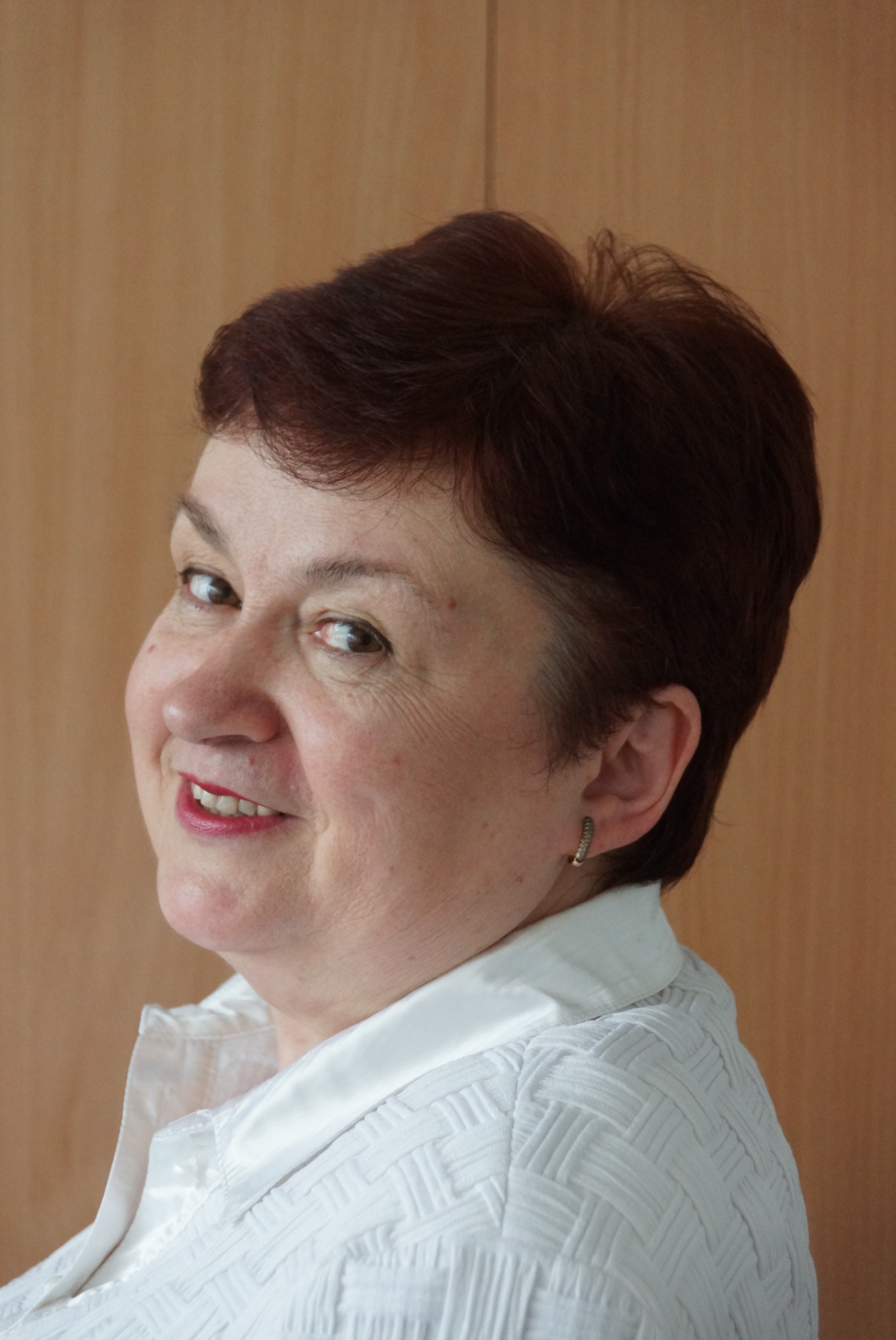 Посада: професор кафедри журналістики ФМВНауковий ступінь: доктор філологічних наукВчене звання: доцентПрофайл викладача: http://fmv.nau.edu.ua/structure/department_ua/k_rzg/%D0%BF%D1%80%D0%BE%D1%84%D0%B5%D1%81%D0%BE%D1%80%D1%81%D1%8C%D0%BA%D0%BE-%D0%B2%D0%B8%D0%BA%D0%BB%D0%B0%D0%B4%D0%B0%D1%86%D1%8C%D0%BA%D0%B8%D0%B9-%D1%81%D0%BA%D0%BB%D0%B0%D0%B4/Тел.: 406-73-76E-mail: tshvi161@npp.nau.edu.uaРобоче місце: 7.216Оригінальність навчальної дисципліниАвторський курсАвторський курсЛінк на дисципліну